Dear Sir/Madam,The World Telecommunication Standardization Assembly (WTSA-24) will take place in New Delhi, India, 15 – 24 October 2024, and will be appointing chairs and vice-chairs of ITU-T study groups, the Telecommunication Standardization Advisory Group (TSAG) and the Standardization Committee for Vocabulary (SCV) for 2025 - 2028.In accordance with Resolution 208 (Rev. Bucharest, 2022) of the Plenipotentiary Conference (PP) on the appointment and maximum term of office for chairs and vice-chairs of Sector advisory groups, study groups and other groups (see Annex 1 to this Circular), Member States, ITU-T Sector Members as well as the study groups concerned and TSAG are encouraged to help WTSA appoint chairs and vice-chairs of those groups, by nominating suitable candidates.Your attention is drawn to the following:TSAG outcomesBased on the consensus reached during the TSAG meeting in January 2024, the following points should be considered for nominations:-	Consolidation of ITU-T SG9 and SG16 is expected.-	Appointment of chairs of study groups, TSAG and SCV should be limited to one per Member State to have better regional balance (Note: The TSAG meeting considered that this is a guideline that would not limit the nominations, but rather would be a helpful guide for the appointments).Regional coordinationIn accordance with PP Resolution 208 (Rev. Bucharest, 2022) stating that ‘’the appointment of vice-chairmen of Sector advisory groups should be limited to two candidates and of vice-chairmen of study groups to two or three candidates from each regional organization”, I would very much appreciate that the regional telecommunications organizations coordinate through their WTSA-24 preparatory process to ensure these limits are strictly respected in advance of WTSA-24 so as to facilitate the appointment process during WTSA-24.Deadline to submit candidatures and procedureShould your administration/organization like to propose a candidate for a post of chair or vice--chair of an ITU-T study group, TSAG or SCV, or support a currently serving chair or vice-chair, I would very much appreciate you sending me by 14 July 2024 but not later than 16 September 2024, the name and biographical profile highlighting the qualifications of the individual concerned. As all the regions will have their last preparatory meeting towards the end of August or beginning of September 2024, this date should give administrations/organizations sufficient time to coordinate their positions.I would like to draw your attention to the procedure for appointing chair and vice-chair in PP Resolution 208 (Rev. Bucharest 2022) (see Annex 1 to this Circular), as well as WTSA Resolution 1 (Rev. Geneva, 2022) clause 3.2 which states that ‘’the appointment of chairmen and vice-chairmen shall be based upon the provisions of Resolution 208 (Dubai, 2018) of the Plenipotentiary Conference, on the appointment and maximum term of office for chairmen and vice-chairmen of Sector advisory groups, study groups and other groups.”No. 242 of the ITU Convention states that “The […] world telecommunication standardization assembly […] shall appoint the chair and one vice-chairman or more for each study group. In appointing chairmen and vice-chairmen, particular consideration shall be given to the requirements of competence and equitable geographical distribution and to the need to promote more efficient participation by the developing countries”.	Gender mainstreamingI would also like to draw your attention to PP Resolution 70 (Rev. Bucharest, 2022) on “Mainstreaming a gender perspective in ITU and promoting gender equality and the empowerment of women and girls through telecommunications/information and communication technologies” and WTSA Resolution 55 (Rev. Geneva, 2022) “Mainstreaming a gender perspective in ITU Telecommunication Standardization Sector activities” inviting Member States and Sector Members to support the involvement of women in standardization activities through the submission of candidatures for chair and vice-chairs posts.	Youth engagementIn addition, please consider PP Resolution 198 (rev. Bucharest, 2022) on the ‘’Empowerment of youth through telecommunication/information and communication technology’’ which invites Member States to promote the involvement of youth in the decision-making processes of the ICT sector.	Additional considerationsBased on experience, I would like to provide you with the following additional considerations:-	the position of study group chair or vice-chair is not an honorary position;-	candidates and/or their nominating Administrations should assure the commitment of time and resources to fulfil the duties of the chairs and vice-chairs;-	administrations are requested to nominate only a limited number of candidates, especially for chairmanships, and should not include candidates for vice-chairmanship of a study group for which they have a candidate for chairmanship. Failure to appoint a candidate for chairmanship will not automatically entitle the candidate to a vice-chairmanship post;-	only pre-announced candidates will be taken into consideration in the appointment process.Some of the current chairs and vice-chairs of the study groups and TSAG will have completed two terms by the next WTSA and will not be eligible to re-election to the same position (please see Annex 2 of this Circular Letter).Furthermore, I would like to inform you that a leadership training meeting with the newly elected chairs and vice-chairs will take place in New Delhi on 25 October 2024, i.e., the day after the WTSA-24 closing plenary.I look forward to receiving your proposed candidatures by 14 July 2024 but not later than 16 September 2024, and seeing all of you at WTSA-24 in New Delhi, India.Yours faithfully,Seizo OnoeDirector of the Telecommunication
Standardization Bureau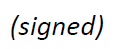 Annexes: 2ANNEX 1
(to TSB Circular 176)Resolution 208 (Rev. BUCHAREST, 2022)Appointment and maximum term of office for chairmen and vice-chairmen of Sector advisory groups, study groups and other groupsThe Plenipotentiary Conference of the International Telecommunication Union (Bucharest, 2022),Recallinga)	Resolution 70 (Rev. Bucharest, 2022) of this conference, on mainstreaming a genderperspective in ITU and promoting gender equality and the empowerment of women and girlsthrough telecommunications/information and communication technologies;b)	Resolution 1386 adopted by the ITU Council at its 2017 session, on the ITU CoordinationCommittee for Terminology (ITU CCT),Consideringa)	that, in accordance with No. 242 of the ITU Convention, RA, the World TelecommunicationStandardization Assembly (WTSA) and the World Telecommunication Development Conference(WTDC) shall appoint the chairman and one vice-chairman or more for each study group, takingaccount of competence and equitable geographical distribution, and the need to promote moreefficient participation by the developing countries;b)	that, in accordance with No. 243 of the Convention, if the workload of any study grouprequires, the assembly or conference shall appoint such additional vice-chairmen as it deemsnecessary;c)	that No. 244 of the Convention provides a procedure for a study group to elect a chairmanin the interval between two assemblies or conferences when a chairman is unable to carry outhis or her duties;d)	that procedures and qualifications for the chairmen and vice-chairmen of Sector advisorygroups should follow those for the appointment of study group chairmen and vice-chairmen;e)	that experience of ITU in general and of the relevant Sector in particular would be ofparticular value for the chairmen and vice-chairmen of advisory groups;f)	that relevant sections of the respective Resolution 1 on working methods of each Sectorcontain procedures and guidelines regarding the appointment of chairmen and vice-chairmen of Sector advisory groups, study groups and other groups at the assembly or conference,recognizinga)	the need to seek and encourage suitable representation of chairmen and vice-chairmencoming from developing countries;b)	the need to encourage the effective participation of all vice-chairmen in the work of theirrespective advisory groups and study groups, through the establishment of specific roles for eachelected vice-chairman, so as to better distribute the management workload of the meetings ofthe Union,recognizing furthera)	that the Sector advisory groups, study groups and other groups should appoint only thenumber of vice-chairmen deemed necessary for the efficient and effective management andfunctioning of the group in question;b)	that steps should be taken to provide some continuity between chairmen and vice-chairmen;c)	the benefits of establishing maximum terms of office in order, on the one hand, toguarantee reasonable stability to advance the work, and, on the other, to allow for renewal withcandidates having new perspectives and vision;d)	the importance of effectively mainstreaming a gender perspective in the policies of allITU Sectors,taking into accounta)	that a maximum time in office of two terms for Sector advisory group, study group andother group chairmen and vice-chairmen provides for a reasonable amount of stability whileproviding the opportunity for different individuals to serve in these capacities;b)	that the management team of a Sector advisory group and a study group should includeat least the chairman, vice-chairmen and subordinate group chairmen;c)	the advantages of nominating by consensus up to two candidates per regionalorganization for the vice-chairmen of the advisory groups;d)	the value of prior experience of the nominee, at least as chairman or vice-chairmanof working parties and as rapporteur, vice-rapporteur, associate rapporteur or editor in the respective study groups,resolves1	that chairmen and vice-chairmen of Sector advisory groups, study groups and othergroups (including, to the extent practicable, the Conference Preparatory Meeting (CPM) andCCV in ITU‑R4 and the Standardization Committee for Vocabulary (SCV) in ITU TelecommunicationStandardization Sector) shall be appointed according to the procedures given in Annex 1, thequalifications given in Annex 2 and the guidelines given in Annex 3 to this resolution and resolves2 of Resolution 58 (Rev. Busan, 2014);2	that candidates for the posts of chairmen and vice-chairmen of the Sector advisorygroups, study groups and other groups should be identified, taking into account that, for eachSector advisory group, study group and other group, the respective assembly or conference willappoint the chairman and only the number of vice-chairmen deemed necessary for the efficientand effective management and functioning of the group in question, applying the guidelinesgiven in Annex 3;3	that nominations for the posts of chairmen and vice-chairmen of the Sector advisorygroups, study groups and other groups should be accompanied by a biographical profilehighlighting the qualifications of the individuals proposed, taking into consideration continuityin participation in the Sector advisory group, study group or other group, and that the Directorof the Bureau concerned will circulate the profiles to the heads of delegation present at theassembly or conference;4	that the term of office for both chairmen and vice-chairmen shall not exceed two termsof office between consecutive assemblies or conferences;5	that the term of office in one appointment (e.g. as a vice-chairman) does not counttowards the term of office for another appointment (e.g. as a chairman) and that steps shouldbe taken to provide some continuity between chairmen and vice-chairmen;6	that the period served by a chairman or vice-chairman elected under No. 244 of theConvention in the interval between assemblies or conferences does not count towards the term of office;7	that a Sector advisory group, study group or other group shall be made aware of thenon-attendance of chairmen and vice-chairmen at meetings of their respective groups, andraise the issue through the Director of the relevant Bureau with the members concerned in anattempt to encourage and facilitate participation in these roles,resolves further1	that vice-chairmen of Sector advisory groups and study groups should be encouragedto assume a leadership role in activities in order to ensure equitable distribution of the tasksand achieve greater involvement of the vice-chairmen in the management and work of advisorygroups and study groups, as chairmen and vice-chairmen of working parties and as rapporteursfor study questions;2	that the appointment of vice-chairmen of Sector advisory groups should be limited to twocandidates and of vice-chairmen of study groups to two or three candidates from each regionalorganization, taking into account Resolution 70 (Rev. Bucharest, 2022), resolves 2 of Resolution58 (Rev. Busan, 2014) and the need to promote participation by the developing countries, toensure equitable geographical distribution among the ITU regions so as to ensure that everyregion is represented by not more than three competent and qualified candidates;3	that the appointment of candidates from countries that do not hold any chairmanshipor vice-chairmanship position should be encouraged;4	that no single individual may hold more than one vice-chairmanship position in thesegroups in any one Sector, and only in exceptional cases hold such a position in more than oneSector;5	that each ITU regional organization attending RA, WTSA and WTDC should be encouraged,when assigning the positions to individual experienced professionals, to observe fully theprinciple of equitable geographical distribution among ITU regional organizations, and the needto promote more efficient participation by the developing countries;6	that the above-mentioned guidelines may, to the extent practicable, be applied to CPM in ITU‑R,instructs the ITU Councilto continually discuss the effectiveness of the selection/appointment criteria and the workloadperformed by all chairmen and vice-chairmen in the management of study groups, advisory groups and other groups, and report to the plenipotentiary conference,instructs the Directors of the Bureauxto report to relevant assemblies or conferences on the participation of chairmen and vice-chairmen of the Sector advisory groups, study groups and other groups in their respective groupmeetings during the previous study period,invites Member States and Sector Members1	to support their successful candidates for such posts in the Sector advisory groups, studygroups and other groups, and support and facilitate their task during their term of office;2	to take appropriate measures with regard to the chairmen/vice-chairmen of Sectoradvisory groups, study groups and other groups whom they nominated, in the event that theyfail to attend two meetings in succession;3	to promote the nomination of women candidates for the posts of chairmen and vice-chairmen of the Sector advisory groups, study groups and other groups.ANNEX 1 TO Resolution 208 (REV. BUCHAREST, 2022)Procedure for the appointment of chairmen and vice-chairmen of the Sector advisory groups, study groups and other groups 1	Typically, the positions of chairmen and vice-chairmen to be filled are known in advanceof the assembly or conference.a)	In order to help the assembly or conference appoint chairmen/vice-chairmen, MemberStates and Sector Members of the Sector in question are encouraged to indicate to theDirector of the Bureau suitable candidates preferably three months, but no later thantwo weeks, before the opening of the assembly or conference.b)	 In nominating suitable candidates, Sector Members should carry out prior consultationswith the administration/Member State concerned, in order to avoid any possibledisagreement in regard to such nomination.c)	On the basis of proposals received, the Director of the Bureau will circulate to MemberStates and Sector Members the list of candidates. The list of candidates should beaccompanied by an indication of the qualifications of each candidate as given in Annex 2to this resolution.d)	On the basis of this document and any relevant comments received, the heads ofdelegation, at a suitable time during the assembly or conference, should be invited toprepare, in consultation with the Director of the Bureau, a consolidated list of designatedchairmen and vice-chairmen of the Sector advisory group, study groups and other groupsto be submitted in a document to the assembly or conference for final approval.e)	In drafting the consolidated list, the following should be taken into account: In caseswhere there are two or more candidates with equal competence for the same chairmanposition, preference should be given to candidates from Member States and SectorMembers having the lowest number of designated Sector advisory group and study group chairmen, and to representatives of developing countries.2	Situations which cannot be considered within the above will be dealt with on a case-by-casebasis at the assembly or conference. For example, if a merger of two existing study groupsis envisaged, the proposals pertaining to the relevant study groups can be considered. Therefore,the procedure outlined in § 1 can still be applied.3	However, if the assembly or conference decides to set up a completely new study group,discussions will have to be held at the assembly or conference and appointments made.4	These procedures should be applied for appointments made by an advisory group underdelegated authority of the respective assembly or conference.5	Vacant positions of chairmen and vice-chairmen that occur in mid-term between assemblies or conferences are filled in accordance with No. 244 of the ITU Convention.ANNEX 2 TO Resolution 208 (REV. BUCHAREST, 2022)Qualifications of chairmen and vice-chairmen1	No. 242 of the ITU Convention states that:"… In appointing chairmen and vice-chairmen, particular consideration shall be given to therequirements of competence and equitable geographical distribution and to the need to promotemore efficient participation by the developing countries."Whilst giving primary consideration to the qualifications below, there should be an appropriaterepresentation of chairmen and vice-chairmen from developing countries, including the leastdeveloped countries, small island developing states, landlocked developing countries andcountries with economies in transition.2	As regards competence, the following qualifications, inter alia, appear to be of importance when appointing chairmen and vice-chairmen:a)	relevant professional knowledge and experience;b)	continuity in participation in the relevant study group or, for chairmen and vice-chairmenof Sector advisory groups, in ITU in general and the respective Sector in particular;c)	managerial skills;d)	 availability to assume and discharge duties without delay for the period up to the nextassembly or conference;e)	knowledge of activities related to the Sector's mandate.3	Particular reference to the above qualifications should be included in the biographicalprofile to be circulated by the Director of the Bureau.ANNEX 3 TO Resolution 208 (REV. BUCHAREST, 2022)Guidelines for appointment of the optimum numbers of vice-chairmen 
for Sector advisory groups, study groups and other groups1	Pursuant to No. 242 of the ITU Convention, and to the extent practicable, the requirementsof competence, equitable geographical distribution and the need to promote more efficientparticipation by the developing countries should be taken into account.2	To the extent possible, and taking into account the need for demonstrated competence,appointment or selection to the management team should utilize the human resources of asbroad a range of Member States and Sector Members as possible, at the same time recognizingthe need to appoint only the number of vice-chairmen necessary for the efficient and effectivemanagement and functioning of the study groups, consistent with the projected structure andwork programme.3	The workload should be a factor in determining the appropriate number of vice-chairmento ensure that every aspect within the purview of the Sector advisory groups, study groups andother groups is fully managed. The distribution of tasks among the vice-chairmen shall be madein the framework of each study group and advisory group, and may be modified according tothe needs of the work.4	The total number of vice-chairmen proposed by any administration should be reasonable,so as to observe the principle of equitable distribution of posts among the Member Statesconcerned.5	Regional representation in the advisory groups and study groups of all three Sectors should be taken into account, so that no single individual may hold more than one vice-chairmanship position in these groups in any one Sector, and only in exceptional cases hold such a position in more than one Sector, in accordance with resolves further 5 of Resolution 208 (Rev. Bucharest, 2022).6	Where the re-election of vice-chairmen is concerned, the nomination of candidates whohave failed to participate in at least half of all meetings during the previous study period shouldnormally be avoided, taking into account prevailing circumstances.ANNEX 2
(to TSB Circular 176)Chairs and vice-chairs of ITU-T study groups and TSAG and Terms of Office whether they have reached their term limit at WTSA-24The table below is an update (as of 26 January 2024) to WTSA-20 C44 “Appointed Chairmen and Vice-Chairmen in the Telecommunication Standardization Sector (2022-2024)”. It was presented as TSAG-TD482. It is to be noted that Appointments in mid-study period do not count towards term limitations.* Appointed at TSAG Meeting in Geneva, 22-26 January 2024.* Resigned as SG3 Vice Chair following the appointment at TSAG Meeting in Geneva, 22-26 January 2024 according to PP Resolution 208 resolves further 4.* Appointed at SG16 Meeting in Geneva, 19-28 March 2019.* Appointed at SG17 meeting Geneva, 21 February - 3 March 2023.** Appointed at SG17 meeting Geneva, 23 August - 2 September 2022.*** No replacement proposed. * Appointed at SG20 meeting held in Geneva, 4-15 September 2017.* Appointed at TSAG meeting held in Geneva, 1-4 May 2017.________________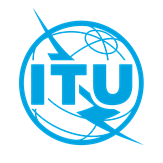 International telecommunication unionTelecommunication Standardization BureauInternational telecommunication unionTelecommunication Standardization BureauGeneva, 12 February 2024Geneva, 12 February 2024Ref:TSB Circular 176DIRTo: -	To Administrations of Member States of the Union;-	To ITU-T Sector Members-	To Regional Telecommunications OrganizationsCopy to:-	To the Chairs and Vice-Chairs of ITU-T Study Groups, TSAG and SCV; -	To the Director of the Telecommunication Development Bureau;-	To the Director of the Radiocommunication Bureau-	To the Regional Directors of ITU Regional OfficesTo: -	To Administrations of Member States of the Union;-	To ITU-T Sector Members-	To Regional Telecommunications OrganizationsCopy to:-	To the Chairs and Vice-Chairs of ITU-T Study Groups, TSAG and SCV; -	To the Director of the Telecommunication Development Bureau;-	To the Director of the Radiocommunication Bureau-	To the Regional Directors of ITU Regional OfficesTel:Fax: E-mail:+41 22 730 5852+41 22 730 5853tsbdir@itu.intTo: -	To Administrations of Member States of the Union;-	To ITU-T Sector Members-	To Regional Telecommunications OrganizationsCopy to:-	To the Chairs and Vice-Chairs of ITU-T Study Groups, TSAG and SCV; -	To the Director of the Telecommunication Development Bureau;-	To the Director of the Radiocommunication Bureau-	To the Regional Directors of ITU Regional OfficesTo: -	To Administrations of Member States of the Union;-	To ITU-T Sector Members-	To Regional Telecommunications OrganizationsCopy to:-	To the Chairs and Vice-Chairs of ITU-T Study Groups, TSAG and SCV; -	To the Director of the Telecommunication Development Bureau;-	To the Director of the Radiocommunication Bureau-	To the Regional Directors of ITU Regional OfficesSubject:Candidates for chairs and vice-chairs of ITU-T study groups, the Telecommunication Standardization Advisory Group (TSAG) and the Standardization Committee for Vocabulary (SCV) for 2025 - 2028Candidates for chairs and vice-chairs of ITU-T study groups, the Telecommunication Standardization Advisory Group (TSAG) and the Standardization Committee for Vocabulary (SCV) for 2025 - 2028Candidates for chairs and vice-chairs of ITU-T study groups, the Telecommunication Standardization Advisory Group (TSAG) and the Standardization Committee for Vocabulary (SCV) for 2025 - 2028GroupNameNameCompany (Country)Terms of OfficeRegionTSAGChair: 
Mr AbdurahmanAL HASSANSaudi Arabia1ARBMs MihoNAGANUMANEC Corporation, Japan1APTMs FangLIChina (P.R.)1APTMr Guy-MichelKOUAKOUCôte d’Ivoire1ATUMr IsaacMr SamuelBOATENGAGYEKUMGhanaGhana10*ATUATUMr TobiasMr MihailKAUFMANNIONGermanyRomania10*CEPTCEPTMr OlivierDUBUISSONFrance1CEPTMs GaëlleMARTIN-COCHERInterDigital Canada, Canada1CITELMr Víctor ManuelMARTÍNEZ VANEGASMexico2CITELMr UlugbekAZIMOVRepublic of Uzbekistan1CISMr KhalidAL-HMOUDJordan1ARBGroupNameNameCompany (Country)Terms of OfficeRegionSG2Chair: 
Mr Philip MarkRUSHTONUnited Kingdom2CEPTMr Vijay KumarROYIndia1APTMs YanchuanWANGChina (P.R.)2APTMr In SeopLEEKorea (Rep. of)1APTMr HossamABD EL MAOULA SAKAREgypt2ARBMr RashidAL MAMMARIUnited Arab Emirates1ARBMr Yaw BoamahBAAFIGhana1ATUMr RamazanYILMAZTürkiye2CEPTMr PhilippeFOUQUARTFrance2CEPTMr FernandoHERNÁNDEZ SánchezUruguay1CITEL GroupNameNameCompany (Country)Terms of OfficeRegionSG3Chair:
Mr AhmedSAIDEgypt1ARBMr Shailendra KumarMISHRAIndia1APTMr HuiCHENChina (P.R.)1APTMs ErikoHONDOKDDI Corporation, Japan1APTMr Omar AliALNEMERUnited Arab Emirates1ARBMr ZuhairAL-ZUHAIRKuwait1ARBMs KarimaMAHMOUDITunisia2ARBMs AminataTHIAM DRAMESenegal2ATUMr FrederickASUMANUGhana1ATUMs MartheUWAMARIYARwanda1ATUMr MihailION*Romania1CEPTMs Liliana NoraBEINArgentina2CITEL Ms EnaDEKANICUnited States1CITEL GroupNameNameCompany (Country)Terms of OfficeRegionSG5Chair: 
Mr DominiqueWÜRGESFrance1CEPTMs ShuguangQIChina (P.R.)1APTMr Byung ChanKIMKorea (Rep. of)1APTMr KazuhiroTAKAYANTT Corporation, Japan2APTMs NevineTEWFIKEgypt2ARBMr Vincent UrbainNAMRONACentral African Republic2ATUMr Jean-ManuelCANETFrance2CEPTMr BeniaminoGORININokia Corporation (Finland)1CEPTMr PedroBRISSONArgentina1CITEL Mr SaidiahrolSAIDIAKBAROVRepublic of Uzbekistan1CISGroupNameNameCompany (Country)Terms of OfficeRegionSG9Chair:
Mr SatoshiMIYAJIKDDI Corporation, Japan2APTMr Tae KyoonKIMKorea (Rep. of)2APTMr PradiptaBISWASIndia1APTMr ZhifanSHENGChina (P.R.)2APTMr BlaiseCORSAIRE MAMADOUCentral African Republic2ATUGroupNameNameCompany (Country)Terms of OfficeRegionSG11Chair:
Mr Ritu RanjanMITTARIndia1APTMr NamseokKOKorea (Rep. of)1APTMs XiaojieZHUChina (P.R.)2APTMs ArezuOROJLUIran (Islamic Republic of)1APTMr KarimLOUKILTunisia2ARBMr Ibrahim Abdalah MohamedBALASudan1ARBMr Kofi NtimYEBOAH-KORDIEHGhana1ATUMr UweBAEDERRohde & Schwarz GmbH & Co. KG1CEPTMr Juan MatíasCATTANEOArgentina1CITELMr João Alexandre MoncaioZANONBrazil2CITELGroupNameNameCompany (Country)Terms of OfficeRegionSG12Chair:Ms TaniaVILLA TRAPALAMexico1CITELMs LeiYANGChina (P.R.)1APTMr Seong-HoJEONGKorea (Rep. of)2APTMr KazuhisaYAMAGISHINTT Corporation, Japan1APTMr ZeidALKADIJordan2ARBMr AmmarABDALLAHSudan1ARBMr AbdulrahmanAL-DHBIBANSaudi Arabia1ARBMr CollinsMBULOZambia1ATUMs YvonneUMUTONIRwanda2ATUMr EdoyemiOGOHNigeria2ATUMr MehmetÖZDEMTürkiye2CEPTMr Sergio DanielD’UVAArgentina1CITELGroupNameNameCompany (Country)Terms of OfficeRegionSG13Chair:
Mr KazunoriTANIKAWAJapan1APTMr Hyung-SooKIMKorea (Rep. of)2APTMr Abhay ShankerVERMAIndia1APTMs YuanZHANGChina (P.R.)1APTMs RimBELHASSINE-CHERIFTunisia2ARBMs SoumayaBENBARTAOUIAlgeria1ARBMr FalehAL-GHAMDISaudi Arabia1ARBMr BriceMURARARwanda2ATUMr MarkMcFADDENUnited Kingdom1CEPTMr BülentARSALTurkey1CEPTMs AnabelDEL CARMEN CISNEROSArgentina1CITELMr Scott AndrewMANSFIELDEricsson Canada, Canada2CITELMr MehmetTOYUnited States1CITELMr ObidASADOVRepublic of Uzbekistan1CISGroupNameNameCompany (Country)Terms of OfficeRegionSG15Chair:
Mr Glenn WilsonPARSONSEricsson Canada1CITELMr FataiZHANGChina (P.R.)1APTMr SudiptaBHAUMIKIndia1APTMr TaesikCHEUNGKorea (Rep. of)1APTMr Mohamed AmineBENZIANEAlgérie Télécom1ARBMr Cyrille VivienVEZONGADACentral African Republic2ATUMr EmanueleNASTRIItaly1CEPTMr ThomasHUBERUnited States1CITELGroupNameNameCompany (Country)Terms of OfficeRegionSG16Chair: 
Mr Zhong (Noah)LUOChina (P.R.)2APTMr AshokKUMARIndia1APTMr HidekiYAMAMOTOOKI Electric Industry (Japan)2APTMr Shin-GakKANGKorea (Rep. of)1APTMs SarraREBHITunisia1*ARBMr Charles ZoéBANGACentral African Republic2ATUMr PerFRÖJDHSweden1CEPTMr JustinRIDGEUnited States1CITELMr AkmalSAVURBAEVRepublic of Uzbekistan1CISGroupNameNameCompany (Country)Terms of OfficeRegionSG17Chair:
Mr Heung YoulYOUMKorea (Rep. of)2APTMr Pushpendra KumarSINGHIndia1APTMr YutakaMIYAKEKDDI Corporation, Japan2APTMr LiangWEIChina (P. R.)1APTMr AbderrazakMr Abdenour BACHIR BOUIADJRABOUREANNE Algérie TélécomAlgérie Télécom10*ARBARBMs LaialALMANSOURYKuwait1ARBMs AfnanALROMISaudi Arabia1ARBMs WalaTURKI LATROUSTunisia2ATUMr Kwadwo OSAFO-MAAFOGhana1ATUMr Samir GaberABDELGAWADEgypt1ARBMs LiaMr Francisco Javier MOLINARIDIAZArgentinaArgentina10**CITEL CITEL Mr GregRATTAUnited States1***CITEL Mr GökhanEVRENTürkiye2CEPTMr ArnaudTADDEIUnited Kingdom1CEPTGroupNameNameCompany (Country)Terms of OfficeRegionSG20Chair:
Mr Hyoung JunKIMKorea (Rep. of)1APTMr ZiqinSANGChina (P.R.)2APTMr ToruYAMADANEC Corporation
Japan1APTMr Harin SGREWALSingapore1APTMr RamyAHMED FATHYEgypt1*ARBMr MuathAL-RUMAYHSaudi Arabia1ARBMr AliABBASSENEAlgeria1ARBMr Achime MalickNDIAYESenegal2ATUMr EmmanuelMANASSEHTanzania1ATUMr FabioBIGIItaly2CEPTMs ShaneHENokia Corporation (Finland)1CEPTMr Héctor MarioCARRILArgentina2CITELGroupNameNameCompany (Country)Current roleTerms of OfficeRepresenting
RegionSCVMs RimBELHAJTunisiaChair (French)1*ARBMr PaulNAJARIANUnited StatesVice-Chair (English)2CITELVacantVice-Chair (Arabic)VacantVice-Chair (Spanish)Mr TongWUChina (P.R.)Vice-Chair (Chinese)2APT